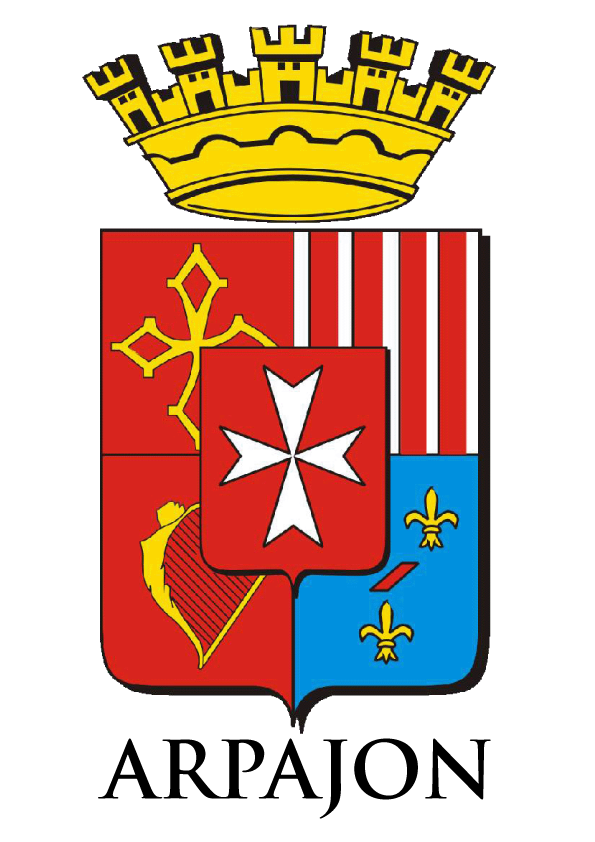 DOSSIER DE CANDIDATURE APPEL À PROJETFORMULAIRE ASSOCIATIONSNom de l’Association………………………………………………………………….…Adresse……………………………………………………………………………………...Téléphone……………………………………………………………………….….………Adresse e-mail…………………………………………………………………………..…Objet et activités de l’association……………………………………….….…………………………………………………………………………………………………………..………………………………………………………………………………………………..Président ou Responsable……………………………………………………………….Tél. portable……………………………………………………………………………….Adresse e-mail…………………………………………………………………………….Nom du projet…………………………………………………………………………….Public ciblé………………………………………………………………………………...Durée du projet…………………………………………………………………………...Ce projet a-t-il reçu des aides :Nationales ou Régionales……………………………………………………...……….Départementales…………………………………………………………………………Communales………………………………………………………………………………(Joindre un justificatif-bilan du projet à l’appui de votre candidature)Formulaire candidature Appel à projet + descriptif-bilan + règlementDESCRIPTIF – BILAN DU PROJETNom du projet…………………………………………………………………Descriptif – bilan du projet ………………………………………………...……………………………………………………………………………………………………………………………………………………………………………………………………………………………………………………………………………………………………………………………………………………………………………………………………………………………………………………………………………………………………………………………………………………………………………………………………………………………………………………………………………………………………………………………………………………………………………………………………………………………………………………………………………………………………………………………………………………………………………………………………………………………………………………………………………………………………………………………………………………………………………………………………………………………………………………………………………………………………………………………………………………………………………………………………………………………………………………………………………………………………………………………………………………………………………………………………………………………………………………………………………………………………………………………………………………………………………………………………………………………………………………………………………………………………………………………………………………………………………………………………………………………………………………………………………………………………………………………………………………………………………………………………………………(Joindre un justificatif-bilan du projet à l’appui de votre candidature)Formulaire candidature Appel à projet + Descriptif-bilan + règlement